Dr. Axel Pfeifer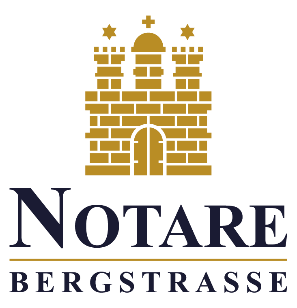 Dr. Til BräutigamDr. Jan Chr. WoltersDr. Johannes BeilDr. Thomas Diehn       - Notare -Bergstraße	11 ‧ D-20095 HamburgTelefon:	+49 40 30 200 60Telefax:	+49 40 30 200 635E-Mail:	info@notariat-bergstrasse.deVorbereitung   Ihrer 
ErbausschlagungZur Vorbereitung Ihrer Erbausschlagung benötigen wir bestimmte Angaben. Füllen Sie bitte das folgende Formular vollständig und gewissenhaft aus und schicken es uns zurück. Wir werden daraufhin die Ausschlagungserklärung fertigen. Für Rückfragen stehen wir Ihnen jederzeit gern zur Verfügung. Verstorbener ErblasserName:	     Geburtsname:	     Vorname(n):	     Geburtsdatum:	     Geburtsort:	     Staatsangehörigkeit:	     Letzte Wohnanschrift:	     Sterbe-Ort:	     Az. Nachlassverfahren:	     Falls Ihnen ein Schreiben des Nachlassgerichts vorliegt, senden Sie uns dieses bitte mit diesem Fragebogen zu. Bitte beachten Sie, dass die Ausschlagungsfrist 6 Wochen ab Kenntnis vom Anfall der Erbschaft beträgt. Innerhalb dieser Zeit muss die Ausschlagungserklärung beim zuständigen Nachlassgericht eingehen. Dafür müssen Sie nach dem Termin in der Bergstraße selbst Sorge tragen; bitte planen Sie entsprechend rechtzeitig.  Ausschlagende(r) Erbe(n)	Ausschlagender 1)	Ausschlagender 2)Name:	     	     Geburtsname:	     	     Vorname(n):	     	     Geburtsdatum:	     	     Staatsangehörigkeit:	     	     Straße & Nr.:	     	     PLZ & Ort:	     	     Telefon:	     	     E-Mail:	     	     Verwandtschaft/Verhältnis
zum Erblasser:	     	      Minderjährige Kinder des Ausschlagenden	Es gibt keine minderjährigen Kinder des Ausschlagenden.	Es gibt folgende minderjährige / ungeborene Kinder des Ausschlagenden:	Kind 1)	Kind 2)Name:	     	     Vorname(n):	     	     Geburtsdatum:	     	     Staatsangehörigkeit:	     	     Straße & Nr.:	     	     PLZ & Ort:	     	     	Das Sorgerecht für die Minderjährigen haben die unter B. Genannten. Abkömmlinge des Ausschlagenden können durch die Ausschlagung selbst Erbe werden und müssen die Erbschaft, wenn gewünscht, gesondert ausschlagen. Minderjährige Kinder werden dabei von allen Sorgeberechtigten gemeinschaftlich vertreten. Deshalb muss bei der Ausschlagung der Kinder ggf. auch das Elternteil mitwirken, das mit dem Erblasser nicht verwandt ist. Wird die Erbausschlagung für ein minderjähriges Kind erklärt, ohne dass zuvor ein Elternteil die Erbschaft ausgeschlagen hat, bedarf es zur Wirksamkeit der Ausschlagung der Genehmigung des Familiengerichts. Umfang der Ausschlagung	Ausschlagung aus allen Berufungsgründen. 	Ausschlagung nur als testamentarischer Erbe. Reichen Sie uns in diesem Fall bitte Kopien der entsprechenden Testamente mit ein. Grund der Ausschlagung	Der Nachlass ist überschuldet. 	Der Nachlass ist vermutlich überschuldet. 	Andere Gründe, nämlich      .Hinweis: Die Erbausschlagung lässt die Pflicht der nächsten Angehörigen unberührt, gegenüber der öffentlichen Hand etwaig verauslagte Bestattungskosten aufgrund des öffentlichen Bestattungsrechts tragen zu müssen. SonstigesWir behandeln Ihre Daten vertraulich. Unsere Datenschutzerklärung können Sie auf unserer Homepage www.notariat-bergstrasse.de einsehen; wir senden Ihnen diese auch gern gesondert zu.Sofern Sie eine E-Mail-Adresse mitteilen oder uns per E-Mail kontaktieren, gehen wir davon aus, dass Sie mit einer Kommunikation einschließlich Entwurfsübermittlung auf diesem Wege einverstanden sind; eine Ende-zu-Ende Verschlüsselung findet per E-Mail derzeit nicht statt. __________________________________________________________________ Zur Vorbereitung Ihrer Erbausschlagung senden Sie dieses Formular bitte– per Post an: 	Notariat Bergstraße 11, 20095 Hamburg, oder– per Telefax an:	040 / 30 20 06 35 oder – per E-Mail an: 	info@notariat-bergstrasse.de.Mit freundlichen GrüßenIhre Notare Bergstraße